Emergency Plan 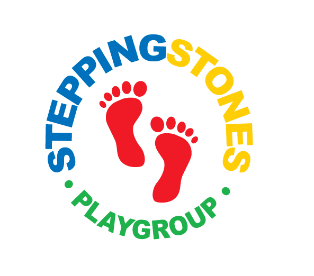 Stepping Stones (SW) LtdHudson WayTauntonTA2 6UP Stepping Stones (SW) LtdHudson WayTauntonTA2 6UP Stepping Stones (SW) LtdHudson WayTauntonTA2 6UP Stepping Stones (SW) LtdHudson WayTauntonTA2 6UP Stepping Stones (SW) LtdHudson WayTauntonTA2 6UP Stepping Stones (SW) LtdHudson WayTauntonTA2 6UP The aim of this emergency plan is to describe how I will respond to an emergency to save lives and minimise the risk of injury. The aim of this emergency plan is to describe how I will respond to an emergency to save lives and minimise the risk of injury. The aim of this emergency plan is to describe how I will respond to an emergency to save lives and minimise the risk of injury. The aim of this emergency plan is to describe how I will respond to an emergency to save lives and minimise the risk of injury. The aim of this emergency plan is to describe how I will respond to an emergency to save lives and minimise the risk of injury. The aim of this emergency plan is to describe how I will respond to an emergency to save lives and minimise the risk of injury. The objectives of the emergency plan are: To describe the setting layout in detail. To identify key personnel and critical contact details.  To identify possible hazards and identify strategies for managing the response. To identify possible triggers for the implementation of the plan. To identify a planned audit and review process.The objectives of the emergency plan are: To describe the setting layout in detail. To identify key personnel and critical contact details.  To identify possible hazards and identify strategies for managing the response. To identify possible triggers for the implementation of the plan. To identify a planned audit and review process.The objectives of the emergency plan are: To describe the setting layout in detail. To identify key personnel and critical contact details.  To identify possible hazards and identify strategies for managing the response. To identify possible triggers for the implementation of the plan. To identify a planned audit and review process.The objectives of the emergency plan are: To describe the setting layout in detail. To identify key personnel and critical contact details.  To identify possible hazards and identify strategies for managing the response. To identify possible triggers for the implementation of the plan. To identify a planned audit and review process.The objectives of the emergency plan are: To describe the setting layout in detail. To identify key personnel and critical contact details.  To identify possible hazards and identify strategies for managing the response. To identify possible triggers for the implementation of the plan. To identify a planned audit and review process.The objectives of the emergency plan are: To describe the setting layout in detail. To identify key personnel and critical contact details.  To identify possible hazards and identify strategies for managing the response. To identify possible triggers for the implementation of the plan. To identify a planned audit and review process.Plan Activation The plan will be activated under the following circumstances. Plan Activation The plan will be activated under the following circumstances. Examples: fire, flood, local bomb threat, bogus visitor, intruder, sudden illness of child.  This is not an exhaustive list.Examples: fire, flood, local bomb threat, bogus visitor, intruder, sudden illness of child.  This is not an exhaustive list.Examples: fire, flood, local bomb threat, bogus visitor, intruder, sudden illness of child.  This is not an exhaustive list.Examples: fire, flood, local bomb threat, bogus visitor, intruder, sudden illness of child.  This is not an exhaustive list.Number of assistants employed  9URN Number  URN Number  EY393742 EY393742 Are names, addresses, and telephone numbers, including emergency contact details for all children current and up to date? Are names, addresses, and telephone numbers, including emergency contact details for all children current and up to date? Yes Contact details last updated: Contact details last updated: 11/2023 AS CHANGES  List addresses / contact details of local and national contacts   List addresses / contact details of local and national contacts   Ofsted 0300 123 1231Insurance Company:Ecclesiastical Policy number 02/PIP/01264420800 3081334 (Coversure)Ofsted 0300 123 1231Insurance Company:Ecclesiastical Policy number 02/PIP/01264420800 3081334 (Coversure)Ofsted 0300 123 1231Insurance Company:Ecclesiastical Policy number 02/PIP/01264420800 3081334 (Coversure)Ofsted 0300 123 1231Insurance Company:Ecclesiastical Policy number 02/PIP/01264420800 3081334 (Coversure)State the location of the following, it may be useful to attach a site plan to this plan: State the location of the following, it may be useful to attach a site plan to this plan: State the location of the following, it may be useful to attach a site plan to this plan: State the location of the following, it may be useful to attach a site plan to this plan: State the location of the following, it may be useful to attach a site plan to this plan:  Water cut off valve:  Water cut off valve: Hatch in bathroom wall by nappy changer Hatch in bathroom wall by nappy changer Hatch in bathroom wall by nappy changer  Gas mains valve:  Gas mains valve: Outside by meterOutside by meterOutside by meter Electric meter:  Electric meter: Cupboard in office Cupboard in office Cupboard in office Telephone point: Telephone point: Office Office Office Mains water cut off value Mains water cut off value By foot path, along hedgerow at the bottom of grass area By foot path, along hedgerow at the bottom of grass area By foot path, along hedgerow at the bottom of grass area What are the pre-planned arrangements for the following: Remember that Ofsted will need to be informed of any changes to the premises that affect the space available to children or the quality of the care available to them: What are the pre-planned arrangements for the following: Remember that Ofsted will need to be informed of any changes to the premises that affect the space available to children or the quality of the care available to them: What are the pre-planned arrangements for the following: Remember that Ofsted will need to be informed of any changes to the premises that affect the space available to children or the quality of the care available to them: What are the pre-planned arrangements for the following: Remember that Ofsted will need to be informed of any changes to the premises that affect the space available to children or the quality of the care available to them: What are the pre-planned arrangements for the following: Remember that Ofsted will need to be informed of any changes to the premises that affect the space available to children or the quality of the care available to them:  Evacuation routes  Evacuation routes Front door and fire doorFront door and fire doorFront door and fire door Assembly points  Assembly points  School grass area by bin store School grass area by bin store School grass area by bin store Loss of water supply  Loss of water supply  Follow contingency plan Follow contingency plan Follow contingency planLoss of electric supply Loss of electric supply  Follow contingency plan Follow contingency plan Follow contingency planLoss of gas supply Loss of gas supply  Follow contingency plan Follow contingency plan Follow contingency planLoss of telephone/internet Loss of telephone/internet  Use mobiles Use mobiles Use mobilesIntruder/Bogus caller Intruder/Bogus caller  Follow contingency plan Follow contingency plan Follow contingency planBomb threat or act of terrorism in local area  Bomb threat or act of terrorism in local area   Follow contingency plan Follow contingency plan Follow contingency planDeath or serious injury of a childDeath or serious injury of a child Follow contingency plan Follow contingency plan Follow contingency planViral Epidemic / notifiable diseases Viral Epidemic / notifiable diseases  Follow contingency plan Follow contingency plan Follow contingency planWhat are the pre-planned arrangements for the following  Severe Weather events: What are the pre-planned arrangements for the following  Severe Weather events: What are the pre-planned arrangements for the following  Severe Weather events: What are the pre-planned arrangements for the following  Severe Weather events: What are the pre-planned arrangements for the following  Severe Weather events:  Flooding:  Flooding: NOT IN A FLOOD PLANNOT IN A FLOOD PLANNOT IN A FLOOD PLANSnow: Snow: Do you have enough supplies of salt:  YesList the site pathways and areas requiring salting:  Front path Do you have enough supplies of salt:  YesList the site pathways and areas requiring salting:  Front path Do you have enough supplies of salt:  YesList the site pathways and areas requiring salting:  Front path Off-site visits information  Off-site visits information  Full risk assessment done.  Contact details of all children and emergency plan.  Follow outing and events procedure.  Full risk assessment done.  Contact details of all children and emergency plan.  Follow outing and events procedure.  Full risk assessment done.  Contact details of all children and emergency plan.  Follow outing and events procedure.  Identify below any other potential emergencies or specific hazards which pose a particular risk to your setting and plan how you will deal with the incident. Identify below any other potential emergencies or specific hazards which pose a particular risk to your setting and plan how you will deal with the incident. Identify below any other potential emergencies or specific hazards which pose a particular risk to your setting and plan how you will deal with the incident. Identify below any other potential emergencies or specific hazards which pose a particular risk to your setting and plan how you will deal with the incident. Identify below any other potential emergencies or specific hazards which pose a particular risk to your setting and plan how you will deal with the incident. Emergency Hazard Emergency Plan Emergency Plan Emergency Plan Emergency Plan Staff shortageEg illness/snow etcFollow contingency planFollow contingency planFollow contingency planFollow contingency planDate   17/11/23 17/11/23Review date: 01/10/24Signed   Lauren Wilkinson Lauren Wilkinson Lauren Wilkinson Lauren Wilkinson